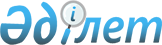 "2012-2014 жылдарға арналған аудандық бюджет туралы" 2011 жылғы 20 желтоқсандағы № 31-3 шешімге өзгерістер мен толықтырулар енгізу туралы
					
			Күшін жойған
			
			
		
					Шығыс Қазақстан облысы Күршім аудандық мәслихатының 2012 жылғы 10 сәуірдегі N 2-6 шешімі. Шығыс Қазақстан облысы Әділет департаментінің Күршім аудандық әділет басқармасында 2012 жылғы 18 сәуірде N 5-14-151 тіркелді. Шешімінің қабылдау мерзімінің өтуіне байланысты қолдану тоқтатылды (Күршім аудандық мәслихатының 2012 жылғы 29 желтоқсандағы N 215 хаты)

      Ескерту. Шешімінің қабылдау мерзімінің өтуіне байланысты қолдану тоқтатылды (Күршім аудандық мәслихатының 2012.12.29 N 215 хаты).      РҚАО ескертпесі.

      Мәтінде авторлық орфография және пунктуация сақталған.

      Қазақстан Республикасының 2008 жылғы 4 желтоқсандағы Бюджет кодексінің 106, 109 баптарына, Қазақстан Республикасының 2001 жылғы 23 қаңтардағы «Қазақстан Республикасындағы жергілікті мемлекеттік басқару және өзін-өзі басқару туралы» Заңының 6 бабының 1 тармағының 1) тармақшасына және «2012-2014 жылдарға арналған облыстық бюджет туралы» 2011 жылғы 8 желтоқсандағы № 34/397-ІV шешімге өзгерістер мен толықтырулар енгізу туралы» Шығыс Қазақстан облыстық мәслихатының 2012 жылғы 3 сәуірдегі № 3/16-V (нормативтік құқықтық актілерді мемлекеттік тіркеу Тізілімінде 2571 нөмірімен 2012 жылдың 6 сәуірінде тіркелген) шешіміне сәйкес, Күршім аудандық мәслихаты ШЕШIМ ҚАБЫЛДАДЫ:



      1. «2012-2014 жылдарға арналған аудандық бюджет туралы» аудандық мәслихаттың 2011 жылғы 20 желтоқсандағы № 31-3 шешіміне (нормативтік құқықтық актілерді мемлекеттік тіркеу Тізілімінде 5-14-146 нөмірімен 2011 жылдың 30 желтоқсанында тіркелген, «Рауан» газетінің 2012 жылғы 13 қаңтардағы № 4, 2012 жылғы 18 қаңтардағы № 5, 2012 жылғы 20 қаңтардағы № 6, 2012 жылғы 25 қаңтардағы № 7 сандарында жарияланды) келесі өзгерістер мен толықтырулар енгізілсін:



      1) 1 тармақта:

      1) тармақша келесі редакцияда жазылсын:

      «кірістер - 3572082 мың теңге, соның ішінде:

      салықтық түсімдер бойынша - 411679 мың теңге;

      салықтық емес түсімдер бойынша - 4767 мың теңге;

      негізгі капиталды сатудан түсетін түсімдер - 177 мың теңге;

      трансферттердің түсімдері бойынша - 3155459 мың теңге;»;



      2) тармақша келесі редакцияда жазылсын:

      «шығындар - 3610417,2 мың теңге;»;



      3) тармақша келесі редакцияда жазылсын:

      «таза бюджеттік кредит беру - 56715 мың теңге, соның ішінде:

      бюджеттік кредиттер - 58248 мың теңге;

      бюджеттік кредиттерді өтеу - 1533 мың теңге;»;



      5) тармақша келесі редакцияда жазылсын:

      «бюджет тапшылығы (профицит) - - 95050,2 мың теңге;»;



      6) тармақша келесі редакцияда жазылсын:

      «бюджет тапшылығын қаржыландыру (профицитті пайдалану) - 95050,2 мың теңге.»;



      2) 6 тармақта:

      екінші абзац келесі редакцияда жазылсын:

      «азаматтардың кейбір санаттарына (ҰОС қатысушыларға, ҰОС мүгедектеріне, ҰОС соғысқа қатысушыларға теңестірілген адамдарға және ҰОС мүгедектеріне, қаза тапқан әскери қызметшілердің отбасыларына) материалдық көмек көрсетуге - 4637 мың теңге;»;

      үшінші абзац келесі редакцияда жазылсын:

      «облыстың алдында еңбек сіңірген зейнеткерлерге материалдық көмек көрсетуге - 144 мың теңге;»;



      3) 7 тармақта:

      үшінші абзац келесі редакцияда жазылсын:

      «мамандарды әлеуметтік қолдау шараларын іске асыру үшін - 6968 мың тенге;»;



      алтыншы абзац келесі редакцияда жазылсын:

      «Қазақстан Республикасында білім беруді дамытудың 2011-2020 жылдарға арналған мемлекеттік бағдарламасын іске асыруға - 24088 мың тенге;»;



      оныншы абзац келесі редакцияда жазылсын:

      «Өңірлерді дамыту» бағдарламасы шеңберінде өңірлердің экономикалық дамуына жәрдемдесу мәселелерін шешу үшін - 8916 мың теңге;»;



      он бірінші абзацпен келесі редакцияда толықтырылсын:

      «Жұмыспен қамту - 2020» бағдарламасы шеңберіндегі іс-шараларды іске асыруға - 39149 мың теңге;»;



      он екінші абзацпен келесі редакцияда толықтырылсын:

      «Жұмыспен қамту - 2020» бағдарламасы бойынша ауылдық елді мекендерді дамыту шеңберінде объектілерді жөндеу - 59048 мың теңге;»;



      он үшінші абзацпен келесі редакцияда толықтырылсын:

      «Жұмыспен қамту - 2020» бағдарламасы шеңберінде инженерлік коммуникациялық инфрақұрылымдардың дамуына - 27737 мың теңге;»;



      он төртінші абзацпен келесі редакцияда толықтырылсын:

      «мемлекеттік коммуналдық тұрғын үй қорының тұрғын үйін жобалау, салу және (немесе) сатып алуға - 168993 мың теңге.»;



      4) 8 тармақта:

      екінші абзац келесі редакцияда жазылсын:

      «мамандарды әлеуметтік қолдау шараларын іске асыру үшін бюджеттік кредиттер - 58248 мың теңге.»;



      5) аталған шешімнің 1, 5, 6, 7, 8 қосымшалары осы шешімнің 1, 2, 3, 4, 5 қосымшаларына сәйкес жаңа редакцияда жазылсын.



      2. Осы шешім 2012 жылдың 1 қаңтардан бастап қолданысқа енгізіледі.      Сессия төрағасы                            Г. Қожахметова      Күршім аудандық

      мәслихаттың хатшысы                        Қ. Әбілмәжінов

Аудандық мәслихаттың

2012 жылғы 10 сәуіріндегі

№ 2-6 шешіміне 1 қосымшаАудандық мәслихаттың

2011 жылғы 20 желтоқсандағы

№ 31-3 шешіміне 1 қосымша 2012 жылға арналған аудандық бюджет      Күршім аудандық

      мәслихатының хатшысы                        Қ. Әбілмәжінов

Аудандық мәслихаттың

2012 жылғы 10 сәуіріндегі

№ 2-6 шешіміне 2 қосымшаАудандық мәслихаттың

2011 жылғы 20 желтоқсандағы

№ 31-3 шешіміне 5 қосымша 2012-2014 жылдарға арналған бюджеттік инвестициялық

жобалардың тізімі      Күршім аудандық

      мәслихатының хатшысы                       Қ. Әбілмәжінов

Аудандық мәслихаттың

201 жылғы 10 сәуіріндегі

№ 2-6 шешіміне 3 қосымшаАудандық мәслихаттың

2011 жылғы 20 желтоқсандағы

№ 31-3 шешіміне 6 қосымша Қаладағы аудан, аудандық маңызы бар қаланың, кент, ауыл (село), ауылдық (селолық) округ әкімінің қызметін қамтамасыз ету жөніндегі қызметтер      Күршім аудандық

      мәслихатының хатшысы                       Қ. Әбілмәжінов

Аудандық мәслихаттың

2012 жылғы 10 сәуіріндегі

№ 2-6 шешіміне 4 қосымшаАудандық мәслихаттың

2011 жылғы 20 желтоқсандағы

№ 31-3 шешіміне 7 қосымша Елді мекендерді абаттандыру мен көгалдандыру шығындары      Күршім аудандық

      мәслихатының хатшысы                       Қ. Әбілмәжінов

Аудандық мәслихаттың

2012 жылғы 10 сәуіріндегі

№ 2-6 шешіміне 5 қосымшаАудандық мәслихаттың

2011 жылғы 20 желтоқсандағы

№ 31-3 шешіміне 8 қосымша Елді мекендерде көшелерді жарықтандыру шығындары      Күршім аудандық

      мәслихатының хатшысы                       Қ. Әбілмәжінов
					© 2012. Қазақстан Республикасы Әділет министрлігінің «Қазақстан Республикасының Заңнама және құқықтық ақпарат институты» ШЖҚ РМК
				СанатыСанатыСанатыСанатыСанатыСомасы (мың теңге)СыныбыСыныбыСыныбыСыныбыСомасы (мың теңге)Iшкi сыныбыIшкi сыныбыIшкi сыныбыСомасы (мың теңге)ЕрекшелiгiЕрекшелiгiСомасы (мың теңге)АтауыСомасы (мың теңге)І. Кірістер35720821Салықтық түсімдер41167901Табыс салығы1898602Жеке табыс салығы18986001Төлем көзінен салық салынатын табыстардан ұсталатын жеке табыс салығы16367302Төлем көзінен салық салынбайтын табыстардан ұсталатын жеке табыс салығы2168703Қызметін біржолғы талон бойынша жүзеге асыратын жеке тұлғалардан алынатын жеке табыс салығы450003Әлеуметтiк салық1579121Әлеуметтік салық15791201Әлеуметтік салық15791204Меншiкке салынатын салықтар568251Мүлiкке салынатын салықтар1488401Заңды тұлғалардың және жеке кәсіпкерлердің мүлкіне салынатын салық1370002Жеке тұлғалардың мүлкiне салынатын салық11843Жер салығы511402Елдi мекендер жерлерiне жеке тұлғалардан алынатын жер салығы334203Өнеркәсіп, көлік, байланыс, қорғаныс жеріне және ауыл шаруашылығына арналмаған өзге де жерге салынатын жер салығы11307Ауыл шаруашылығы мақсатындағы жерлерге заңды тұлғалардан, жеке кәсіпкерлерден, жеке нотариустар мен адвокаттардан алынатын жер салығы7708Елді мекендер жерлеріне заңды тұлғалардан, жеке кәсіпкерлерден, жеке нотариустар мен адвокаттардан алынатын жер салығы15824Көлiк құралдарына салынатын салық3485501Заңды тұлғалардың көлiк құралдарына салынатын салық117702Жеке тұлғалардың көлiк құралдарына салынатын салық336785Бірыңғай жер салығы197201Бірыңғай жер салығы197205Тауарларға, жұмыстарға және қызметтерге салынатын iшкi салықтар46422Акциздер149996Заңды және жеке тұлғалар бөлшек саудада өткізетін, сондай-ақ өзінің өндірістік мұқтаждарына пайдаланылатын бензин (авиациялықты қоспағанда)146297Заңды және жеке тұлғаларға бөлшек саудада өткізетін, сондай-ақ өз өндірістік мұқтаждарына пайдаланылатын дизель отыны373Табиғи және басқа да ресурстарды пайдаланғаны үшiн түсетiн түсiмдер62615Жер учаскелерін пайдаланғаны үшін төлем6264Кәсiпкерлiк және кәсiби қызметтi жүргiзгенi үшiн алынатын алымдар251701Жеке кәсіпкерлерді мемлекеттік тіркегені үшін алынатын алым23502Жекелеген қызмет түрлерiмен айналысу құқығы үшiн алынатын лицензиялық алым78203Заңды тұлғаларды мемлекеттiк тiркегенi және филиалдар мен өкілдіктерді есептік тіркегені, сондай-ақ оларды қайта тіркегені үшін алым8705Жылжымалы мүлікті кепілдікке салуды мемлекеттік тіркегені және кеменің немесе жасалып жатқан кеменің ипотекасы үшін алынатын алым114Көлік құралдарын мемлекеттік тіркегені, сондай-ақ оларды қайта тіркегені үшін алым6718Жылжымайтын мүлікке және олармен мәміле жасау құқығын мемлекеттік тіркегені үшін алынатын алым134508Заңдық мәнді іс-әрекеттерді жасағаны және (немесе) оған уәкілеттігі бар мемлекеттік органдар немесе лауазымды адамдар құжаттар бергені үшін алынатын міндетті төлемдер24401Мемлекеттік баж244002Мемлекеттік мекемелерге сотқа берілетін талап арыздарынан алынатын мемлекеттік бажды қоспағанда, мемлекеттік баж сотқа берілетін талап арыздардан, ерекше талап ету істері арыздарынан, ерекше жүргізілетін істер бойынша арыздардан (шағымдардан), сот бұйрығын шығару туралы өтініштерден, атқару парағының дубликатын беру туралы шағымдардан, аралық (төрелік) соттардың және шетелдік соттардың шешімдерін мәжбүрлеп орындауға атқару парағын беру туралы шағымдардың, сот актілерінің атқару парағының және өзге де құжаттардың көшірмелерін қайта беру туралы шағымдардан алынады68904Азаматтық хал актілерін тіркегені үшін, сондай-ақ азаматтарға азаматтық хал актілерін тіркеу туралы куәліктерді және азаматтық хал актілері жазбаларын өзгертуге, толықтыруға және қалпына келтіруге байланысты куәліктерді қайтадан бергені үшін мемлекеттік баж118905Шетелге баруға және Қазақстан Республикасына басқа мемлекеттерден адамдарды шақыруға құқық беретін құжаттарды ресімдегені үшін, сондай-ақ осы құжаттарға өзгерістер енгізгені үшін мемлекеттік баж607Қазақстан Республикасының азаматтығын алу, Қазақстан Республикасының азаматтығын қалпына келтіру және Қазақстан Республикасының азаматтығын тоқтату туралы құжаттарды ресімдегені үшін мемлекеттік баж208Тұрғылықты жерін тіркегені үшін мемлекеттік баж36909Аңшы куәлігін бергені және оны жыл сайын тіркегені үшін мемлекеттік баж310Жеке және заңды тұлғалардың азаматтық, қызметтік қаруының (аңшылық суық қаруды, белгі беретін қаруды, ұңғысыз атыс қаруын, механикалық шашыратқыштарды, көзден жас ағызатын немесе тітіркендіретін заттар толтырылған аэрозольді және басқа құрылғыларды, үрлемелі қуаты 7,5 Дж-дан аспайтын пневматикалық қаруды қоспағанда және калибрі 4,5 мм-ге дейінгілерін қоспағанда) әрбір бірлігін тіркегені және қайта тіркегені үшін алынатын мемлекеттік баж812Қаруды және оның оқтарын сақтауға немесе сақтау мен алып жүруге, тасымалдауға, Қазақстан Республикасының аумағына әкелуге және Қазақстан Республикасынан әкетуге рұқсат бергені үшін алынатын мемлекеттік баж4821Тракторшы-машинисттің куәлігі берілгені үшін алынатын мемлекеттік баж1262Салықтық емес түсiмдер476701Мемлекеттік меншіктен түсетін кірістер16455Мемлекет меншігіндегі мүлікті жалға беруден түсетін кірістер164504Коммуналдық меншіктегі мүлікті жалдаудан түсетін кірістер16457Мемлекеттік бюджеттен берілген кредиттер бойынша сыйақылар213Жеке тұлғаларға жергілікті бюджеттен берілген бюджеттік кредиттер бойынша сыйақылар29Мемлекеттік меншіктен түсетін басқа да кірістер010Коммуналдық меншігіне жататын жер учаскелері бойынша сервитут үшін төлемақы006Басқа да салықтық емес түсiмдер31201Басқа да салықтық емес түсiмдер312007Бұрын жергілікті бюджеттен алынған, пайдаланылмаған қаражаттардың қайтарылуы62009Жергіліктік бюджетке түсетін салықтық емес басқа да түсімдер25003Негізгі капиталды сатудан түсетін түсімдер17701Мемлекеттік мекемелерге бекітілген мемлекеттік мүлікті сату01Мемлекеттік мекемелерге бекітілген мемлекеттік мүлікті сату002Жергілікті бюджеттен қаржыландырылатын мемлекеттік мекемелерге бекітілген мүлікті сатудан түсетін түсімдер003Жердi және материалдық емес активтердi сату1771Жерді сату17701Жер учаскелерін сатудан түсетін түсімдер17702Ауыл шаруашылығы мақсатындағы жер учаскелерін сатудан түсетін түсімдер04Трансферттердің түсімдері3155459,002Мемлекеттiк басқарудың жоғары тұрған органдарынан түсетiн трансферттер3155459,02Облыстық бюджеттен түсетiн трансферттер3155459,001Ағымдағы нысаналы трансферттер410548,002Нысаналы даму трансферттері19673003Субвенциялар2548181Функционалдық топФункционалдық топФункционалдық топФункционалдық топФункционалдық топФункционалдық топСомасы (мың теңге)Кіші функцияКіші функцияКіші функцияКіші функцияКіші функцияСомасы (мың теңге)Бюджеттік бағдарламалардың әкiмшiсiБюджеттік бағдарламалардың әкiмшiсiБюджеттік бағдарламалардың әкiмшiсiБюджеттік бағдарламалардың әкiмшiсiСомасы (мың теңге)БағдарламаБағдарламаБағдарламаСомасы (мың теңге)Кіші бағдарламаКіші бағдарламаСомасы (мың теңге)АтауыСомасы (мың теңге)ІІ. Бюджет шығыстарының функционалдық сыныптамасы3610417,201Жалпы сипаттағы мемлекеттiк қызметтер 3070101Мемлекеттiк басқарудың жалпы функцияларын орындайтын өкiлдi, атқарушы және басқа органдар280093112Аудан (облыстық маңызы бар қала) мәслихатының аппараты13486001Аудан (облыстық маңызы бар қала) мәслихатының қызметін қамтамасыз ету жөніндегі қызметтер13486122Аудан (облыстық маңызы бар қала) әкімінің аппараты97902001Аудан (облыстық маңызы бар қала) әкімінің қызметін қамтамасыз ету жөніндегі қызметтер62635003Мемлекеттік органдардың күрделі шығыстары 35267123Қаладағы аудан, аудандық маңызы бар қала, кент, ауыл (село), ауылдық (селолық) округ әкімінің аппараты168705001Қаладағы аудан, аудандық маңызы бар қаланың, кент, ауыл (село), ауылдық (селолық) округ әкімінің қызметін қамтамасыз ету жөніндегі қызметтер158572022Мемлекеттік органның күрделі шығыстары 101332Қаржылық қызмет14220452Ауданның (облыстық маңызы бар қаланың) қаржы бөлімі14220001Ауданның (облыстық маңызы бар қаланың) бюджетін орындау және ауданның (облыстық маңызы бар қаланың) коммуналдық меншігін басқару саласындағы мемлекеттік саясатты іске асыру жөніндегі қызметтер13340003Салық салу мақсатында мүлікті бағалауды жүргізу296004Біржолғы талондарды беру жөніндегі жұмысты ұйымдастыру және біржолғы талондарды сатудан түскен сомаларды толық алуын қамтамасыз ету107010Жекешелендіру, коммуналдық меншікті басқару, жекешелендіруден кейінгі қызмет және осыған байланысты дауларды реттеу477011Коммуналдық меншікке түскен мүлікті есепке алу, сақтау, бағалау және сату05Жоспарлау және статистикалық қызмет12697453Ауданның (облыстық маңызы бар қаланың) экономика және бюджеттік жоспарлау бөлімі12697001Экономикалық саясатты, мемлекеттік жоспарлау жүйесін қалыптастыру мен дамыту және ауданды (облыстық маңызы бар қаланы) басқару саласындағы мемлекеттік саясатты іске асыру жөніндегі қызметтер12237004Мемлекеттік органдардың күрделі шығыстары 46002Қорғаныс259891Әскери мұқтаждықтар11024122Аудан (облыстық маңызы бар қала) әкімінің аппараты11024005Жалпыға бірдей әскери міндетті атқару шеңберіндегі іс-шаралар110242Төтенше жағдайлар жөнiндегi жұмыстарды ұйымдастыру14965122Аудан (облыстық маңызы бар қала) әкімінің аппараты14965006Аудан (облыстық маңызы бар қала) ауқымындағы төтенше жағдайлардың алдын алу және оларды жою10131007Аудандық (қалалық) ауқымдағы дала өрттерінің, сондай-ақ мемлекеттік өртке қарсы қызмет органдары құрылмаған елді мекендерде өрттердің алдын алу және оларды сөндіру жөніндегі іс-шаралар483403Қоғамдық тәртіп, қауіпсіздік, құқықтық, сот қылмыстық-атқару қызметі63001Құқық қорғау қызметі6300458Ауданның (облыстық маңызы бар қаланың) тұрғын үй-коммуналдық шаруашылығы, жолаушылар көлігі және автомобиль жолдары бөлімі6300021Елді мекендерде жол жүрісі қауіпсіздігін қамтамасыз ету630004Бiлiм беру20257141Мектепке дейiнгi тәрбие және оқыту84475464Ауданның (облыстық маңызы бар қаланың) білім бөлімі84475009Мектепке дейінгі тәрбиелеу мен оқытуды қамтамасыз ету84188021Республикалық бюджеттен берілетін нысаналы трансферттер есебінен мектепке дейінгі ұжымдардың тәрбиешілеріне біліктілік санаты үшін қосымша ақының мөлшерін ұлғайту2872Бастауыш, негізгі орта және жалпы орта бiлiм беру1898060464Ауданның (облыстық маңызы бар қаланың) білім бөлімі1898060003Жалпы білім беру1813081006Балаларға қосымша білім беру53660063Республикалық бюджеттен берілетін нысаналы трансферттер есебінен "Назарбаев зиаткерлік мектептері" ДБҰ-ның оқу бағдарламалары бойынша біліктілікті арттырудан өткен мұғалімдерге еңбек ақыны арттыру1325064Республикалық бюджеттен берілетін трансферттер есебінен мектеп мұғалімдеріне біліктілік санаты үшін қосымша ақының мөлшерін ұлғайту299949Бiлiм беру саласындағы өзге де қызметтер43179464Ауданның (облыстық маңызы бар қаланың) білім бөлімі39179001Жергілікті деңгейде білім беру саласындағы мемлекеттік саясатты іске асыру жөніндегі қызметтер10393005Ауданның (облыстық маңызы бар қаланың) мемлекеттiк бiлiм беру мекемелер үшін оқулықтар мен оқу-әдістемелік кешендерді сатып алу және жеткізу12000012Мемлекеттік органның күрделі шығыстары200015Республикалық бюджеттен берілетін трансферттер есебінен жетім баланы (жетім балаларды) және ата-аналарының қамқорынсыз қалған баланы (балаларды) күтіп-ұстауға асыраушыларына ай сайынғы ақшалай қаражат төлемдері8886020Республикалық бюджеттен берілетін трансферттер есебінен үйде оқытылатын мүгедек балаларды жабдықпен, бағдарламалық қамтыммен қамтамасыз ету7700466Ауданның (облыстық маңызы бар қаланың) сәулет, қала құрылысы және құрылыс бөлімі4000037Білім беру объектілерін салу және реконструкциялау4000015Жергілікті бюджет қаражаты есебінен400006Әлеуметтiк көмек және әлеуметтiк қамсыздандыру2967262Әлеуметтiк көмек272891451Ауданның (облыстық маңызы бар қаланың) жұмыспен қамту және әлеуметтік бағдарламалар бөлімі272891002Еңбекпен қамту бағдарламасы65236100Қоғамдық жұмыстар30814101Жұмыссыздарды кәсіптік даярлау және қайта даярлау2274102Халықты жұмыспен қамту саласында азаматтарды әлеуметтік қорғау жөніндегі қосымша шаралар4280104"Жұмыспен қамту-2020" бағдарламасына қатысушыларға мемлекеттік қолдау шараларын көрсету27868004Ауылдық жерлерде тұратын денсаулық сақтау, білім беру, әлеуметтік қамтамасыз ету, мәдениет және спорт мамандарына отын сатып алуға Қазақстан Республикасының заңнамасына сәйкес әлеуметтік көмек көрсету12240005Мемлекеттік атаулы әлеуметтік көмек17007015Жергілікті бюджет қаражаты есебінен17007006Тұрғын үй көмегі20468007Жергілікті өкілетті органдардың шешімі бойынша мұқтаж азаматтардың жекелеген топтарына әлеуметтік көмек57556028Облыстық бюджеттен берілетін трансферттер есебінен52794029Ауданның (облыстық маңызы бар қаланың) бюджет қаражаты есебінен47620091999 жылдың 26 шілдесінде "Отан", "Даңқ" ордендерімен марапатталған, "Халық Қаһарманы" атағын және республиканың құрметті атақтарын алған азаматтарды әлеуметтік қолдау40010Үйден тәрбиеленіп оқытылатын мүгедек балаларды материалдық қамтамасыз ету2516014Мұқтаж азаматтарға үйде әлеуметтік көмек көрсету37566011Республикалық бюджеттен берілетін трансферттер есебінен14105015Жергілікті бюджет қаражаты есебінен2346101618 жасқа дейінгі балаларға мемлекеттік жәрдемақылар44473015Жергілікті бюджет қаражаты есебінен44473017Мүгедектерді оңалту жеке бағдарламасына сәйкес, мұқтаж мүгедектерді міндетті гигиеналық құралдарымен және ымдау тілі мамандарының, қызмет көрсетуін, жеке көмекшілермен қамтамасыз ету4508023Жұмыспен қамту орталықтарының қызметін қамтамасыз ету11281011Республикалық бюджеттен берілетін трансферттер есебінен11281015Жергілікті бюджет қаражаты есебінен09Әлеуметтiк көмек және әлеуметтiк қамтамасыз ету салаларындағы өзге де қызметтер23835451Ауданның (облыстық маңызы бар қаланың) жұмыспен қамту және әлеуметтік бағдарламалар бөлімі23835001Жергілікті деңгейде жұмыспен қамтуды қамтамасыз ету және халық үшін әлеуметтік бағдарламаларды іске асыру саласындағы мемлекеттік саясатты іске асыру жөніндегі қызметтер19735011Жәрдемақыларды және басқа да әлеуметтік төлемдерді есептеу, төлеу мен жеткізу бойынша қызметтерге ақы төлеу2684021Мемлекеттік органдардың күрделі шығыстары141607Тұрғын үй-коммуналдық шаруашылық4901071Тұрғын үй шаруашылығы231730455Ауданның (облыстық маңызы бар қаланың) мәдениет және тілдерді дамыту бөлімі30000024"Жұмыспен қамту-2020" бағдарламасы бойынша ауылдық елді мекендерді дамыту шеңберінде объектілерді жөндеу30000011Республикалық бюджеттен трансферттер есебінен30000458Ауданның (облыстық маңызы бар қаланың) тұрғын үй-коммуналдық шаруашылығы, жолаушылар көлігі және автомобиль жолдары бөлімі5000004Азаматтардың жекелген санаттарын тұрғын үймен қамтамасыз ету5000015Жергілікті бюджет қаражаты есебінен5000466Ауданның (облыстық маңызы бар қаланың) сәулет, қала құрылысы және құрылыс бөлімі196730003Мемлекеттік коммуналдық тұрғын үй қорының тұрғын үйін жобалау, салу және (немесе) сатып алу168993011Республикалық бюджеттен трансферттер есебінен168993018"Жұмыспен қамту-2020" бағдарламасы шеңберінде инженерлік коммуникациялық инфрақұрылымдардың дамуы27737011Республикалық бюджеттен трансферттер есебінен277372Коммуналдық шаруашылық130044458Ауданның (облыстық маңызы бар қаланың) тұрғын үй-коммуналдық шаруашылығы, жолаушылар көлігі және автомобиль жолдары бөлімі118544012Сумен жабдықтау және су бұру жүйесінің қызмет етуі39496026Ауданының (облыстық маңызы бар қаланың) коммуналдық меншігінде жылу жүйелерін қолдануды ұйымдастыру20000028Коммуналдық шаруашылығын дамыту30000015Жергілікті бюджет қаражаты есебінен30000041"Жұмыспен қамту-2020" бағдарламасы бойынша ауылдық елді мекендерді дамыту шеңберінде объектілерді жөндеу және абаттандыру29048011Республикалық бюджеттен трансферттер есебінен29048466Ауданның (облыстық маңызы бар қаланың) сәулет, қала құрылысы және құрылыс бөлімі11500006Сумен жабдықтау және су бұру жүйесін дамыту11500015Жергілікті бюджет қаражаты есебінен115003Елді-мекендерді көркейту128333123Қаладағы аудан, аудандық маңызы бар қала, кент, ауыл (село), ауылдық (селолық) округ әкімінің аппараты33481008Елді мекендерде көшелерді жарықтандыру15797009Елді мекендердің санитариясын қамтамасыз ету11209010Жерлеу орындарын күтіп-ұстау және туысы жоқ адамдарды жерлеу167011Елді мекендерді абаттандыру мен көгалдандыру6308458Ауданның (облыстық маңызы бар қаланың) тұрғын үй-коммуналдық шаруашылық, жолаушылар көлігі және автомобиль жолдары бөлімі94852015Елді мекендердегі көшелерді жарықтандыру13318018Елді мекендерді абаттандыру және көгалдандыру8153408Мәдениет, спорт, туризм және ақпараттық кеңістiк1857291Мәдениет саласындағы қызмет103031455Ауданның (облыстық маңызы бар қаланың) мәдениет және тілдерді дамыту бөлімі103031003Мәдени-демалыс жұмысын қолдау1030312Спорт13221465Ауданның (облыстық маңызы бар қаланың) Дене шынықтыру және спорт бөлімі13221006Аудандық (облыстық маңызы бар қалалық) деңгейде спорттық жарыстар өткiзу5845007Әртүрлi спорт түрлерi бойынша аудан (облыстық маңызы бар қала) құрама командаларының мүшелерiн дайындау және олардың облыстық спорт жарыстарына қатысуы73763Ақпараттық кеңiстiк38917455Ауданның (облыстық маңызы бар қаланың) мәдениет және тілдерді дамыту бөлімі29299006Аудандық (қалалық) кiтапханалардың жұмыс iстеуi28944007Мемлекеттік тілді және Қазақстан халықтарының басқа да тілдерін дамыту355456Ауданның (облыстық маңызы бар қаланың) ішкі саясат бөлімі9618002Газеттер мен журналдар арқылы мемлекеттiк ақпараттық саясат жүргізу жөніндегі қызметтер96189Мәдениет, спорт, туризм және ақпараттық кеңiстiктi ұйымдастыру жөнiндегi өзге де қызметтер30560455Ауданның (облыстық маңызы бар қаланың) мәдениет және тілдерді дамыту бөлімі7629001Жергілікті деңгейде тілдерді және мәдениетті дамыту саласындағы мемлекеттік саясатты іске асыру жөніндегі қызметтер7629456Ауданның (облыстық маңызы бар қаланың) ішкі саясат бөлімі14344001Жергілікті деңгейде ақпарат, мемлекеттілікті нығайту және азаматтардың әлеуметтік сенімділігін қалыптастыру саласында мемлекеттік саясатты іске асыру жөніндегі қызметтер10863003Жастар саясаты саласындағы өңірлік бағдарламаларды іске асыру3381006Мемлекеттік органдардың күрделі шығыстары100465Ауданның (облыстық маңызы бар қаланың) дене шынықтыру және спорт бөлімі8587001Жергілікті деңгейде дене шынықтыру және спорт саласындағы мемлекеттік саясатты іске асыру жөніндегі қызметтер858710Ауыл, су, орман, балық шаруашылығы, ерекше қорғалатын табиғи аумақтар, қоршаған ортаны және жануарлар дүниесін қорғау, жер қатынастары954421Ауыл шаруашылығы10105453Ауданның (облыстық маңызы бар қаланың) экономика және бюджеттік жоспарлау бөлімі8586099Мамандардың әлеуметтік көмек көрсетуі жөніндегі шараларды іске асыру8586011Республикалық бюджеттен трансферттер есебінен 6968015Жергілікті бюджет қаражаты есебінен1618475Ауданның (облыстық маңызы бар қаланың) кәсіпкерлік, ауыл шаруашылығы және ветеринария бөлімі1519005Мал көмінділерінің (биотермиялық шұңқырлардың) жұмыс істеуін қамтамасыз ету770007Қаңғыбас иттер мен мысықтарды аулауды және жоюды ұйымдастыру7496Жер қатынастары10576463Ауданның (облыстық маңызы бар қаланың) жер қатынастары бөлімі10576001Аудан (облыстық маңызы бар қала) аумағында жер қатынастарын реттеу саласындағы мемлекеттік саясатты іске асыру жөніндегі қызметтер105769Ауыл, су, орман, балық шаруашылығы және қоршаған ортаны қорғау мен жер қатынастары саласындағы өзге де қызметтер74761475Ауданның (облыстық маңызы бар қаланың) кәсіпкерлік, ауыл шаруашылығы және ветеринария бөлімі74761013Эпизоотияға қарсы іс-шаралар жүргізу7476111Өнеркәсіп, сәулет, қала құрылысы және құрылыс қызметі172482Сәулет, қала құрылысы және құрылыс қызметі17248466Ауданның (облыстық маңызы бар қаланың) сәулет, қала құрылысы және құрылыс бөлімі17248001Құрылыс, облыс қалаларының, аудандарының және елді мекендерінің сәулеттік бейнесін жақсарту саласындағы мемлекеттік саясатты іске асыру және ауданның (облыстық маңызы бар қаланың) аумағын оңтайлы және тиімді қала құрылыстық игеруді қамтамасыз ету жөніндегі қызметтер8173013Аудан аумағында қала құрылысын дамытудың кешенді схемаларын, аудандық (облыстық) маңызы бар қалалардың, кенттердің және өзге де ауылдық мекендердің бас жоспарларын әзірлеу9000015Мемлекеттік органдардың күрделі шығыстары7512Көлiк және коммуникация857081Автомобиль көлiгi84424123Қаладағы аудан, аудандық маңызы бар қала, кент, ауыл (село), ауылдық (селолық) округ әкімінің аппараты6424013Аудандық маңызы бар қалаларда, кенттерде, ауылдарда (селоларда), ауылдық (селолық) округтерде автомобиль жолдарының жұмыс істеуін қамтамасыз ету6424015Жергілікті бюджет қаражаты есебінен6424458Ауданның (облыстық маңызы бар қаланың) тұрғын үй-коммуналдық шаруашылығы, жолаушылар көлігі және автомобиль жолдары бөлімі78000023Автомобиль жолдарының жұмыс істеуін қамтамасыз ету78000015Жергілікті бюджет қаражаты есебінен780009Көлiк және коммуникациялар саласындағы өзге де қызметтер1284458Ауданның (облыстық маңызы бар қаланың) тұрғын үй-коммуналдық шаруашылық, жолаушылар көлігі және автомобиль жолдары бөлімі1284024Кентшілік (қалаішілік) қала маңындағы ауданішілік қоғамдық жолаушылар тасымалдарын ұйымдастыру128413Өзгелер458849Өзгелер45884458Ауданның (облыстық маңызы бар қаланың тұрғын үй коммуналдық шаруашылығы, жолаушылар көлігі және автомобиль жолдары бөлімі8916040Республикалық бюджеттен нысаналы трансферттер ретінде "Өңірлерді дамыту" бағдарламасы шеңберінде өңірлердің экономикалық дамуына жәрдемдесу жөніндегі шараларды іске асыруда ауылдық (селолық) округтарды жайластыру мәселелерін шешу үшін іс-шараларды іске асыру8916452Ауданның (облыстық маңызы бар қаланың) қаржы бөлімі8120012Ауданның (облыстық маңызы бар қаланың) жергілікті атқарушы органының резерві8120100Ауданның (облыстық маңызы бар қаланың) аумағындағы табиғи және техногендік сипаттағы төтенше жағдайларды жоюға арналған ауданның (облыстық маңызы бар қаланың) жергілікті атқарушы органының төтенше резерві8120458Ауданның (облыстық маңызы бар қаланың) тұрғын үй-коммуналдық шаруашылығы, жолаушылар көлігі және автомобиль жолдары бөлімі13500001Жергілікті деңгейде тұрғын үй-коммуналдық шаруашылығы, жолаушылар көлігі және автомобиль жолдары саласындағы мемлекеттік саясатты іске асыру жөніндегі қызметтер13260013Мемлекеттік органдардың күрделі шығыстары240475Ауданның (облыстық маңызы бар қаланың) кәсіпкерлік, ауыл шаруашылығы және ветеринария бөлімі15348001Жергілікті деңгейде кәсіпкерлік, өнеркәсіп, ауыл шаруашылығы және ветеринарии саласындағы мемлекеттік саясатты іске асыру жөніндегі қызметтер15235003Мемлекеттік органдардың күрделі шығыстары11314Борышқа қызмет көрсету21Борышқа қызмет көрсету2452Аудандық (облыстық маңызы бар қаланың) қаржы бөлімі2013Жергілікті атқарушы органдардың аудандық бюджеттен қарыздар бойынша сыйақылар мен өзге де төлемдерді төлеу бойынша қызмет көрсету215Трансферттер28558,21Трансферттер28558,2452Ауданның (облыстық маңызы бар қаланың) қаржы бөлімі28558,2006Пайдаланылмаған (толық пайдаланылмаған) нысаналы трансферттерді қайтару28078,2024Мемлекеттік органдардың функцияларын мемлекеттік басқарудың төмен тұрған деңгейлерінен жоғарғы деңгейлерге беруге байланысты жоғары тұрған бюджеттерге берілетін ағымдағы нысаналы трансферттер480ІІІ. ТАЗА БЮДЖЕТТІК КРЕДИТ БЕРУ56715Бюджеттік кредиттер5824810Ауыл, су, орман, балық шаруашылығы, ерекше қорғалатын табиғи аумақтар, қоршаған ортаны және жануарлар дүниесін қорғау, жер қатынастары582481Ауыл шаруашылығы58248453Ауданның (облыстық маңызы бар қаланың) экономика және бюджеттік жоспарлау бөлімі58248006Мамандарды әлеуметтік қолдау шараларын іске асыру үшін бюджеттік кредиттер58248Бюджеттік кредиттерді өтеу15335Бюджеттік кредиттерді өтеу153301Бюджеттік кредиттерді өтеу15331Мемлекеттік бюджеттен берілген бюджеттік кредиттерді өтеу1533IV. ҚАРЖЫ АКТИВТЕРІМЕН ЖАСАЛАТЫН ОПЕРАЦИЯЛАР БОЙЫНША САЛЬДОҚаржы активтерін сатып алу013Басқалар09Басқалар0452Ауданның (облыстық маңызы бар қаланың) қаржы бөлімі0014Заңды тұлғалардың жарғылық капиталын қалыптастыру немесе ұлғайту0V. БЮДЖЕТ (ПРОФИЦИТ) ТАПШЫЛЫҒЫ -95050,2VI. БЮДЖЕТ ТАПШЫЛЫҒЫН (ПРОФИЦИТТІ ПАЙДАЛАНУ) ҚАРЖЫЛАНДЫРУ95050,27Қарыздардың түсуі5824801Ішкі мемлекеттік қарыздар582482Қарыз шарттары58248003Ауданның (облыстық маңызы бар қаланың) жергілікті атқарушы органы алатын қарыздар5824816Қарыздарды өтеу15331Қарыздарды өтеу1533452Ауданның (облыстық маңызы бар қаланың) қаржы бөлімі1533008Жергілікті атқарушы органның жоғары тұрған бюджет алдындағы борышын өтеу15338Бюджет қаражаттарының пайдаланылатын қалдықтары38335,201Бюджет қаражаты қалдықтары38335,21Бюджет қаражатының бос қалдықтары38335,2Функционалдық топФункционалдық топФункционалдық топФункционалдық топФункционалдық топФункционалдық топФункционалдық топКіші функцияКіші функцияКіші функцияКіші функцияКіші функцияКіші функцияБюджеттік бағдарламалардың әкiмшiсiБюджеттік бағдарламалардың әкiмшiсiБюджеттік бағдарламалардың әкiмшiсiБюджеттік бағдарламалардың әкiмшiсiБюджеттік бағдарламалардың әкiмшiсiБағдарламаБағдарламаБағдарламаБағдарламаКіші бағдарламаКіші бағдарламаКіші бағдарламаИнвестициялық жобаИнвестициялық жобаАтауы11111124Бiлiм беру9Бiлiм беру саласындағы өзге де қызметтер466Ауданның (облыстық маңызы бар қаланың) сәулет, қала құрылысы және құрылыс бөлімі037Білім беру объектілерін салу және реконструкциялау015Жергілікті бюджет қаражаты есебінен7Тұрғын үй-коммуналдық шаруашылық1Тұрғын үй шаруашылығы466Ауданның (облыстық маңызы бар қаланың) сәулет, қала құрылысы және құрылыс бөлімі003Мемлекеттік коммуналдық тұрғын үй қорының тұрғын үйін жобалау, салу және (немесе) сатып алу011Республикалық бюджеттен берілетін трансферттер есебінен018"Жұмыспен қамту-2020" бағдарламасы шеңберінде инженерлік коммуникациялық инфрақұрылымдардың дамуы011Республикалық бюджеттен берілетін трансферттер есебінен2Коммуналдық шаруашылық466Ауданның (облыстық маңызы бар қаланың) сәулет, қала құрылысы және құрылыс бөлімі006Сумен жабдықтау және су бұру жүйесін дамыту015Жергілікті бюджет қаражаты есебіненР/с № АтауыСомасы (мың теңге)Сомасы (мың теңге)123001000123022000Барлығы158572101331Күршім ауылдық округі143681102Теректі ауылдық округі148013Абай ауылдық округі111281204Ақбұлақ ауылдық округі1086931035Балықшы ауылдық округі102876Боран ауылдық округі1202831207Қалғұты ауылдық округі1081130008Қалжыр ауылдық округі219821909Құйған ауылдық округі1904211510Маралды ауылдық округі1071415011Сарыөлең ауылдық округі1085212012Төскайың ауылдық округі11690105Р/с № АтауыСомасы (мың теңге)Барлығы63081Күршім ауылдық округі20042Теректі ауылдық округі3753Абай ауылдық округі4Ақбұлақ ауылдық округі5Балықшы ауылдық округі6Боран ауылдық округі30007Қалғұты ауылдық округі8Қалжыр ауылдық округі9Құйған ауылдық округі25010Маралды ауылдық округі2711Сарыөлең ауылдық округі12Төскайың ауылдық округі652Р/с № АтауыСомасы (мың теңге)Барлығы157971Күршім ауылдық округі50822Теректі ауылдық округі17763Абай ауылдық округі3844Ақбұлақ ауылдық округі11305Балықшы ауылдық округі6766Боран ауылдық округі6557Қалғұты ауылдық округі14708Қалжыр ауылдық округі8279Құйған ауылдық округі80010Маралды ауылдық округі61411Сарыөлең ауылдық округі109912Төскайың ауылдық округі1284